HOLY WEEK (3/26-4/1): The Way To The CrossMonday, 3/26: 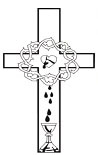 8:30AM/7:00PM Mass7:30PM Communal Penance ServiceTuesday,3/27:8:30AM/7:00PM MassWednesday, 3/28:8:30AM/7:00 PM Mass6:30PM-6:50 PM confessions (more confessions follow Mass as needed)HolyThursday,3/29:7:00 PM Mass of the Lord’s Supper and washing of the feet; procession to Altar of Repose in the parish hall Exposition until 11:00 PMGood Friday,3/30:8:30 AM Morning Prayer and Office of Readings12noon to 3:00 PM Confessions available  12noon Liturgy of the hours (midday prayer)1:00 PM Rosary/1:30PM rosario2:00 PM Divine Mercy Chaplet/2:30PM in Spanish3:00 PM The Solemn Liturgy of the Lord’s Passion and veneration of the cross7:00 PM Solemne Liturgia de la Pasión del Señor y veneración de la cruzHoly Saturday, 3/31:8:30 AM Morning Prayer and Office of Readings9:00AM Preparatory Rites for Easter Vigil9:30AM Easter Vigil Rehearsal10:30AM Ritos Preparatorios para la Vigilia PascualEASTER VIGIL, SATURDAY, 3/31:8:30 PM: begins outside with the blessing of the fire and preparation of the candle; after the Mass all are invited to a reception for the new members of the Catholic Church in the Parish HallEASTER SUNDAY, 4/1, MASS TIMES:8:00 AM, 10:00 AM, 12:00 PM(English),and 2:00 PM, 4:00PM(Spanish)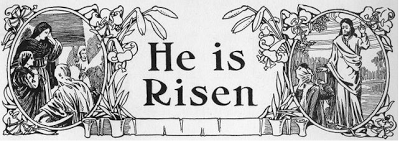 